关于做好2020年度西安体育学院专业技术人员继续教育工作的通知根据陕人社函【2020】354号《陕西省人力资源和社会保障厅关于做好2020年度全省专业技术人员继续教育（知识更新工程）有关事项的通知》文件精神，全省专业技术人员应按照《陕西省专业技术人员继续教育条例》规定，每年参加继续教育学习时间不少于80小时，其中公需课不少于24小时，专业课不少于56小时。为了贯彻省厅互联网+继续教育工作要求，落实省厅《关于恢复开展全省专业技术人员职称评审和继续教育培训有关事项的通知》，同时做好疫情期间我校专业技术人员继续教育的培训工作，特委托陕西省专业技术人员继续教育省级基地“西安仕源培训中心”组织开展2020年度的继续教育公需课及专业课网络培训，现将培训有关事项通知如下：一、参加继续教育的人员范围及要求所有在岗有职称晋升需求的专业技术人员二、继续教育费用收费标准：（陕价费函【2017】184号）网络课：4元/小时/人报名方式   识别图中二维码进行报名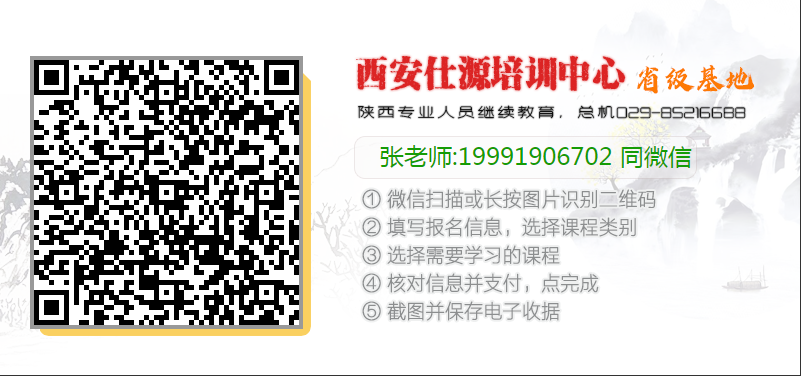 报名时间2020年9月9日——2020年9月11日学习及考试此次学习采取线上模式，报名结束后由西安仕源培训中心客服为参加培训人员导入课程。请各专业技术人员妥善保管缴费凭证，培训中心将对所有报名人员的培训记录进行复核，如培训记录有缺少或者不足的部分进行统一反馈待培训中心开通课程后，会有客服专员通知学习及考试。六、联系人及联系方式基地联系人：张老师19991906702（同微信）温馨提示：西安体育学院有西安体院继续教育交流微信群，人数已超过200人，请没进群的老师让在群里的同事邀请进群，或联系客服张老师邀请诸位进群。                                               人事处                                         2020年9月7日